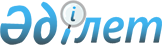 О привлечении инвестиций в акционерное общество "Павлодарский алюминиевый завод"Постановление Кабинета Министров Республики Казахстан от 1 сентября 1995 г. N 1215
      В целях создания стабильной группы потенциальных инвесторов, привлекаемых с целью оздоровления и инвестирования предприятий боксито-глиноземного комплекса республики Кабинет Министров Республики Казахстан постановляет: 
      1. Государственному комитету Республики Казахстан по управлению государственным имуществом: 
      в недельный срок передать для реализации Государственному комитету Республики Казахстан по приватизации часть государственного пакета акций акционерного общества "Павлодарский алюминиевый завод" в размере 37,5 процентов от уставного фонда; 
      (Абзац третий признан утратившим силу - постановлением Правительства РК от 11 октября 1995 г. № 1318) 
      в двухнедельный срок внести необходимые дополнения в договор об управлении между Государственным комитетом Республики Казахстан по управлению государственным имуществом и фирмой "Уайтсвен Лимитед" от 13 декабря 1994 г. № 22-51/42, обеспечивающие реализацию настоящего постановления. 
      2. Государственному комитету Республики Казахстан по приватизации до 20 сентября 1995 года реализовать часть государственного пакета акций акционерного общества "Павлодарский алюминиевый завод" в следующем порядке: 
      2,5 процента акций от уставного фонда на купонных аукционах в рамках массовой приватизации; 
      5 процентов акций от уставного фонда на Центрально-Азиатской фондовой бирже; 
      30 процентов акций от уставного фонда на оговоренных условиях определенному инвестору - управляющей фирме "Уайтсвен Лимитед". 
      3. Нереализованную часть государственного пакета акций акционерного общества "Павлодарский алюминиевый завод" в размере 52,5 процента акций от уставного фонда оставить в распоряжении Государственного комитета Республики Казахстан по управлению государственным имуществом. 
      Премьер-министр
      Республики Казахстан
					© 2012. РГП на ПХВ «Институт законодательства и правовой информации Республики Казахстан» Министерства юстиции Республики Казахстан
				